สรุปสาระสำคัญในการประชุมกรมการพัฒนาชุมชน ผ่าน  TV พช. ครั้งที่ 12/2564วันจันทร์ที่ 27 ธันวาคม 2564สำนักงานพัฒนาชุมชนอำเภอห้างฉัตร  จังหวัดลำปางลงชื่อ       ปวรณนต์ อินล   ผู้สรุปการประชุมฯ                                                                                                     (นายปวรณนต์  อินลวง)                                                                                            นักวิชาการพัฒนาชุมชนชำนาญการ                                                         27 ธันวาคม 2564ภาพถ่ายในการรับฟังการประชุมกรมการพัฒนาชุมชน ครั้งที่ 12 /2564วันจันทร์ที่ 27 ธันวาคม 2564สำนักงานพัฒนาชุมชนอำเภอห้างฉัตร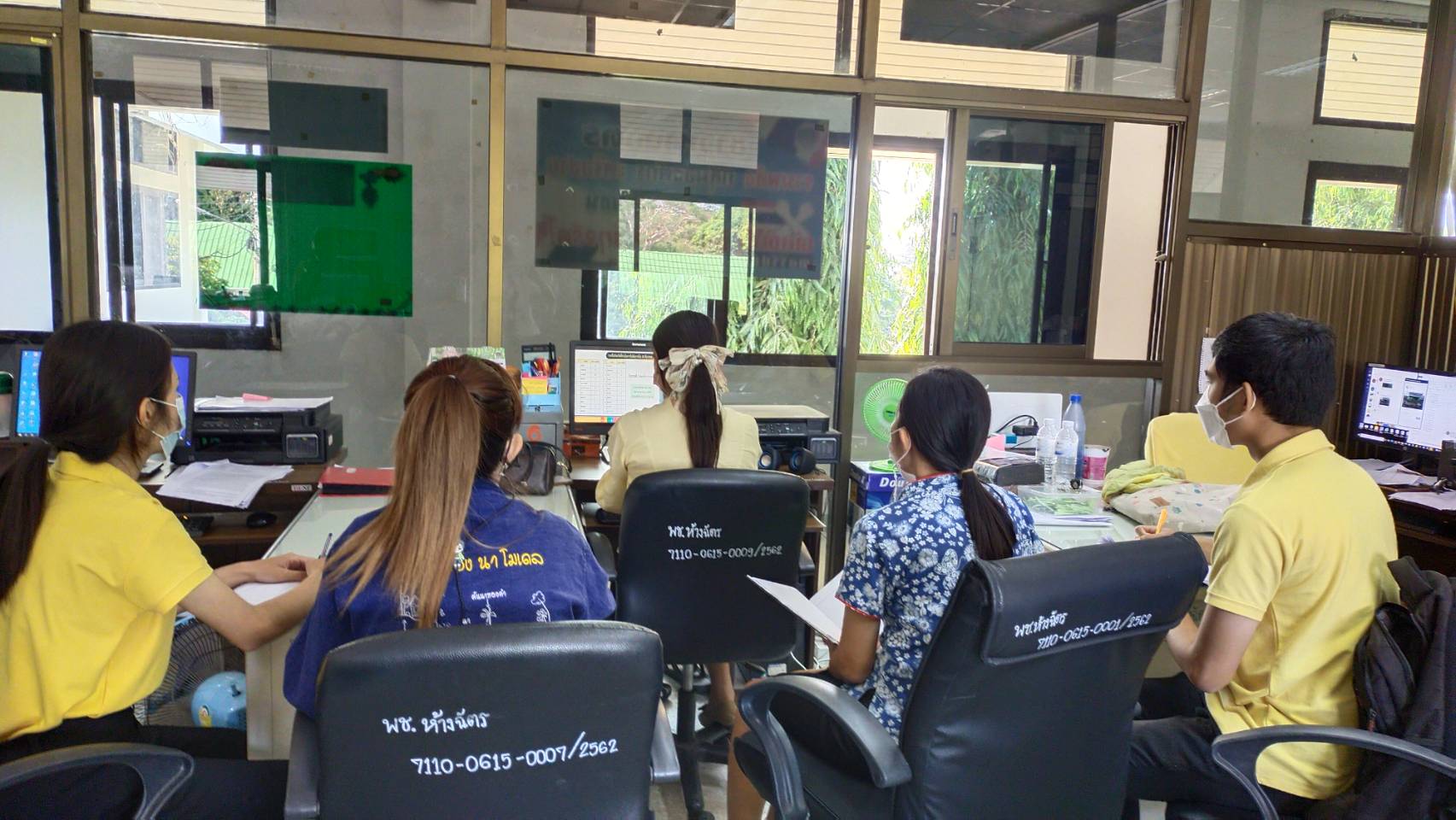 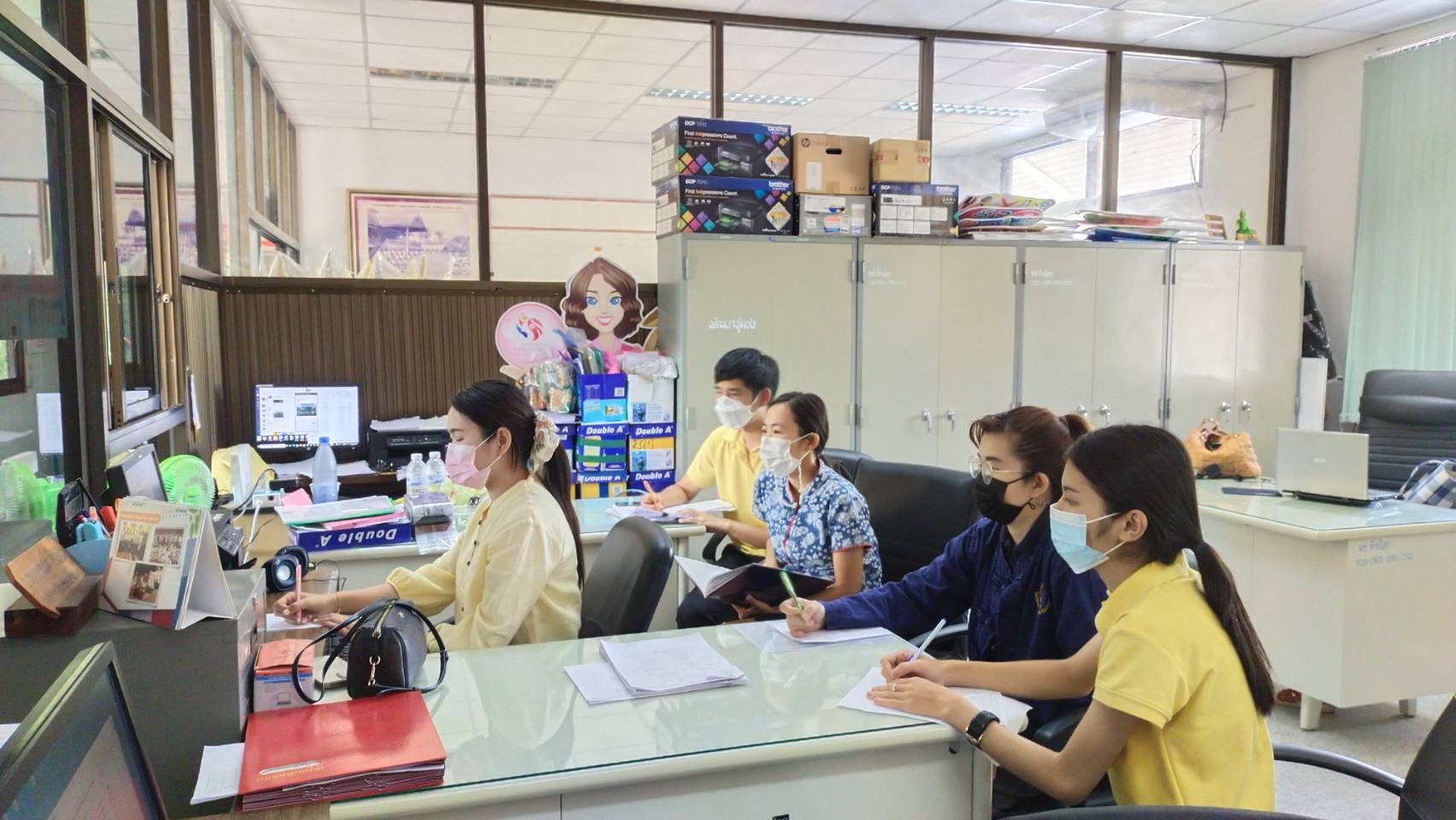 รายชื่อผู้เข้าร่วมประชุมกรมการพพัฒนาชุมชน
ครั้ง ที่ 12/๒๕๖๔วันที่ ๒๗ ธันวาคม ๒๕๖๔สำนักงานพัฒนาชุมชนอำเภอห้างฉัตรที่ประเด็นข้อสั่งการหมายเหตุ1.การขับเคลื่อนการดำเนินงานขจัดความยากจนและพัฒนาคนทุกช่วงวัยอย่างยั่งยืนตามหลักปรัชญาของเศรษฐกิจพอเพียงอำเภอโดยทีมปฏิบัติการฯ ติดตามการจัดเก็บและบันทึกข้อมูลในระบบ TPMAP Logbook2โครงการพัฒนาพื้นที่ต้นแบบการพัฒนาคุณภาพชีวิตตามหลักทฤษฎีใหม่ ประยุกต์สู่ “โคก หนอง นา โมเดล”อำเภอเตรียมความพร้อมในพื้นที่ เตรียมความพร้อมครัวเรือนต้นแบบในการขับเคลื่อนโครงการพัฒนาพื้นที่ต้นแบบการพัฒนาคุณภาพชีวิตตามหลักทฤษฎีใหม่ ประยุกต์สู่ “โคก หนอง นา โมเดล”๓โครงการหมู่บ้านเศรษฐกิจพอเพียงอำเภอดำเนินการตามกระบวนการและขั้นตอนโครงการหมู่บ้านเศรษฐกิจพอเพียง๔โครงการการพัฒนาและยกระดับหมู่บ้านกองทุนแม่ของแผ่นดินสู่การเป็นต้นแบบด้านการป้องกันและแก้ไขปัญหายาเสพติดให้อำเภอดำเนินการขับเคลื่อน สร้างความรู้ ทบทวนและติดตามการโครงการการพัฒนาและยกระดับหมู่บ้านกองทุนแม่ของแผ่นดินสู่การเป็นต้นแบบด้านการป้องกันและแก้ไขปัญหายาเสพติด๕การบริหารจัดการหนี้ของกองทุนพัฒนาบทบาทให้อำเภอดำเนินการติดตามสมาชิกที่ขอรับการสนับสนุนเงินทุนประเภทเงินทุนหมุนเวียนอย่างใกล้ชิดที่ชื่อ – สกุลตำแหน่งลายมือชื่อ๒นางสาวสิธานันท์   พรมสุรินทร์นักวิชาการพัฒนาชุมชนชำนาญการ๓นายพาทิศ   ผัดสุรินทร์นักพัฒนารัฐบาลดิจิทัล๔นางสาวอรยา  สืบสอนนักพัฒนารัฐบาลดิจิทัล๕นางสาวมาริสา  ศุภถาวราภรณ์นักพัฒนารัฐบาลดิจิทัล